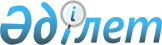 О схем зонирования и поправочных коэффициентах к базовой ставке земельного налога для целей налогообложения села МангистауРешение Мунайлинского районного маслихата Мангистауской области от 21 октября 2016 года № 4/68. Зарегистрировано Департаментом юстиции Мангистауской области от 02 декабря 2016 года № 3204.
      Примечание РЦПИ.

       В тексте документа сохранена пунктуация и орфография оригинала.
      В соответствии с Земельным Кодексом Республики Казахстан от 20 июня 2003 года, Кодексом Республики Казахстан от 25 декабря 2017 года "О налогах и других обязательных платежах в бюджет (Налоговый кодекс)" и Законом Республики Казахстан от 23 января 2001 года "О местном государственном управлении и самоуправлении в Республике Казахстан" Мунайлинский районный маслихат РЕШИЛ:
      Сноска. Преамбула - в редакции решения Мунайлинского районного маслихата Мангистауской области от 27.04.2018 № 22/274 (вводится в действие по истечении десяти календарных дней после дня его первого официального опубликования).


      1. Утвердить схему зонирования села Мангистау для целей налогообложения и характеристику зонирования земель и поправочные коэффициенты к базовой ставке земельного налога для целей налогообложения согласно приложениям 1, 2 к настоящему решению.
      2. Руководителю аппарата Мунайлинского районного маслихата (Жанбуршина А.) обеспечить государственную регистрацию настоящего решения в органах юстиции, его официальное опубликование в информационно-правовой системе "Әділет" и в средствах массовой информации.
      3. Контроль за исполнением настоящего решения возложить на постоянную комиссию Мунайлинского районного маслихата по социальным вопросам, законности, правопорядка, по депутатским полномочиям и этике (председатель комиссии Конысбаева Г).
      4. Настоящее решение вступает в силу со дня государственной регистрации в органах юстиции и вводится в действие по истечении десяти календарных дней после дня его первого официального опубликования.
       "СОГЛАСОВАНО" 
      Руководитель республиканского 
      государственного учреждения "Управление
      государственных доходов 
      по Мунайлинскому району Департамента 
      государственных доходов по Мангистауской
      области Комитета государственных доходов
      Министерства финансов Республики Казахстан"
      Танатар М. 
      27 октября 2016 года
       "СОГЛАСОВАНО"
      Руководитель государственного
      учреждения "Мунайлинский
      районный отдел земельных отношений" 
      Отегенов А. 
      27 октября 2016 года Схема зонирования территории села Мангистау  для целей налогооблажения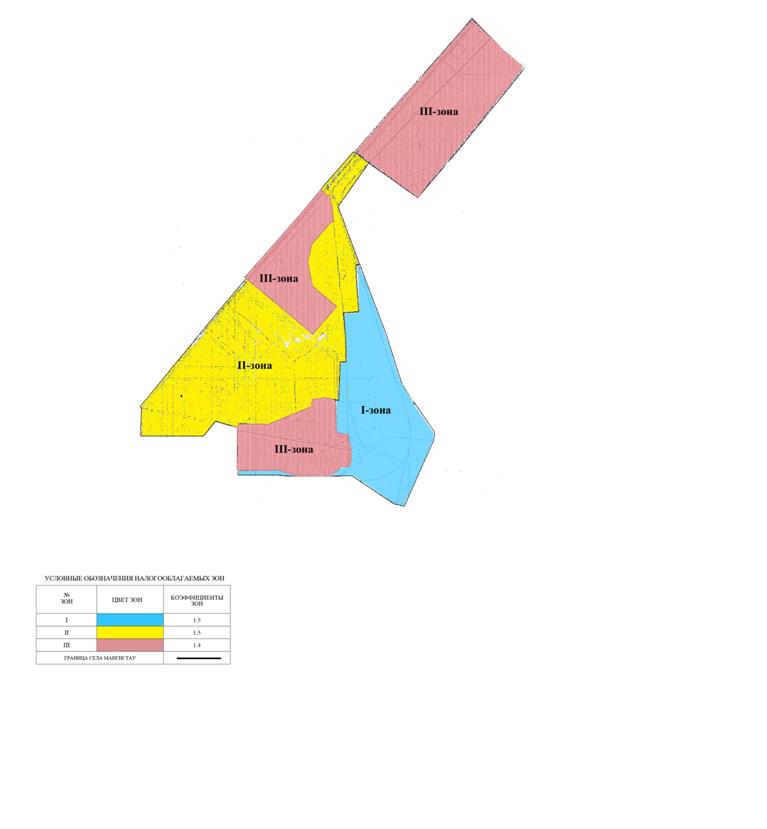  Характеристика зонирования земель села Мангистау и поправочные коэффициенты к базовой ставке земельного налога для целей налогообложения Характеристика зон
      1 зона – Селитебная, двухэтажные и зона в которые входит центральные части построенных частных жилых домов. Здесь расположены основные административные здания, общеобразовательные школы, спорт школы, дом культуры, дом связи, библиотека, поликлиника, больничный городок, мечеть, рынок, гостиница, сеть частных мелких магазинов, кафе, рестораны
      2 зона – Промышленная зона
      3 зона – Селитебная, зона в которую входит жилой массив сторительство построенных частных жилых домов
					© 2012. РГП на ПХВ «Институт законодательства и правовой информации Республики Казахстан» Министерства юстиции Республики Казахстан
				
      Председатель сессии

Б.Казахбаев

      Секретарь районного маслихата

Б. Назар
Приложение 1  к решению Мунайлинского  районного маслихата  №4/68 от 21 октября 2016года Приложение 2  к решению Мунайлинского  районного маслихата  №4/68 от 21 октября 2016года 
Зона №
Территории вошедшие в зону
Коэффициенты по ценовой зоне
1
Селитебная, двухэтажные и зона в которые входит центральные части построенных частных домов
1,5
2
Промышленная зона
1,5
3
Селитебная, зона в которую входит жилой массив сторительство построенных частных жилых домов
1,4